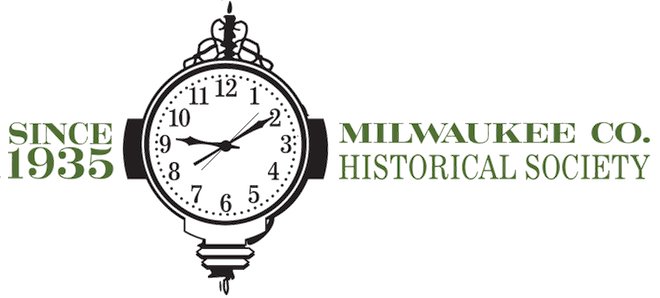 Milwaukee County Historical SocietyReopening InformationVisiting the Historical Society and MuseumAll visitors, staff and volunteers are required to wear masks while visiting the Milwaukee County Historical Society.Visitors are welcomed at the front desk upon their arrival to the Society. Please wait your turn to be helped while following social distancing measures. Appropriate distances are indicated by markings on the floor.Sanitization stations are available at each entrance and everyone is encouraged to use the hand sanitizer upon arrival and departure and as needed dudring their visit.Visitors are welcome to browse the Historical Society exhibits. As the museum space is a wide-open and large area, we can accommodate many people. Please be courteous to others and cooperate in retaining space between you and them.Visiting the Research LibraryThose wishing to use the Research Library are welcome to make an appointment. Only two researchers per party can be admitted at a time. Appointments can be made by completing the online form: https://milwaukeehistory.net/schedule-a-visit/ or calling the Library at 414.273.7487.Appointments are in two-hour time slots and are first-come, first serve.Please limit the personal items you bring into the research library as there is limited storage space.The Society is committed to continuing to share Milwaukee’s history with any visitor that would like to learn and to do so in a safe manner. To do this, we have:Put procedures in place throughout all of our operations to ensure the safety of our staff, volunteers and visitors.Are requiring the use of masks at all times for anyone inside the Society building.Increased cleaning and sanitizing protocols have been implemented and are continually occuring.Social distancing cues, sneeze guards at point-of-sale locations, and sanitization stations have been appropriately appointed throughout the building.Should you have any questions about the above or your upcoming visit, please contact us at 414.273.8288 or info@milwaukeehistory.net. 